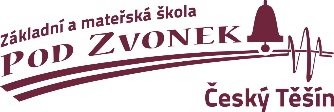 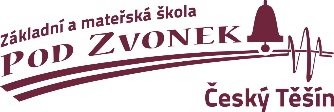 TORAS Marketing s.r.o.Chotěbuzská 284735 61 ChotěbuzIČ: 26860961VÁŠ DOPIS ZNAČKY/ZE DNE	NAŠE ZNAČKA (č.j.)	VYŘIZUJE/LINKA	V ČESKÉM TĚŠÍNĚ	278/ZŠ/2023	XXXXX XXXXX	27.9.2023ObjednávkaObjednáváme 20x dotykový chromebook Lenovo IdeaPad Slim 3 jako soubor zařízení pro žáky za 197 020 Kč(https://eshop.toras.cz/detail/Lenovo-IdeaPadSlim-3-14M868MediaTek-Kompanio-52014FHDT8GB128GB-eMMCMaliG52ChromeBlue2R/757188?zoneId=)2x iZákladna 20 pro nabíjení žákovských notebooků za 47 974 Kč(https://eshop.toras.cz/detail/iZakladna-20/748521?zoneId=)1x notebook ASUS ExpertBook B1 jako další rezervní notebook pro pedagogické zaměstnance školy za 13 490 Kč(https://eshop.toras.cz/detail/ASUS-ExpertBook-B1B1500i31215U156FHD8GB256GB-SSDUHDW11PBlack2R/724922?zoneId=)S pozdravemRenáta Čalová Wapienikováředitelka školy